Главному врачуООО МЦ  «Кемма»Бобылеву А.С.от ____________________ЗаявлениеПрошу предоставить справку и заверенную копию лицензии организации для ИФНС за ______год на имя__________________________________________ИНН: ___________________________ Паспорт: серия: ______№___________Выдан: _____________________________________________________________________________________________________________________________Пациент: я, супруг(а), сын (дочь), мать (отец)(нужное подчеркнуть)__________________________________________________________________Документы заберу по адресу: ________________________________________Дата: ______________Подпись: _______________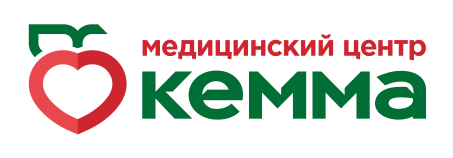 Общество с ограниченной ответственностью Медицинский центр «КЕММА»ИНН 7430011078 КПП 745301001 ОГРН 1077430001285ОКВЭД 86.90.9, ОКПО 82912334Юридический адрес: 454006, г. Челябинск, ул. Российская д. 67, 2 этаж, оф. 69Тел./факс: (351)239-90-10; электронная почта: kemmamed@mail.ru, Расчетный счет 40702810304000001847 Кор/счет 30101810000000000988 БИК 047501988, ЧФ АО «СМП БАНК»